Firma docente: ___________________________________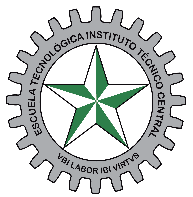 PLANEACIÓN DE ACTIVIDADES DOCENTECÓDIGO:    DES-FO-24VERSIÓN:  2VIGENCIA: NOVIEMBRE 18 DE 2019PÁGINA:     1 de 1Escuela TecnológicaInstituto Técnico CentralPLANEACIÓN DE ACTIVIDADES DOCENTECÓDIGO:    DES-FO-24VERSIÓN:  2VIGENCIA: NOVIEMBRE 18 DE 2019PÁGINA:     1 de 1Programa:Área:Asignatura:Periodo Académico/semestre Docente:Grupo:Horario:SEMANATEMASSEMANATEMAS  1  2 3 4 5 6 7 8 9 10CLASIF. DE CONFIDENCIALIDADIPBCLASIF. DE INTEGRIDADACLASIF. DE DISPONIBILIDAD1